Modelo de Declaração(deve ser feito a mão em folha de sulfite em branco sem o cabeçalho da escola)São Paulo, ____ de _____2013.Eu,____________________, portador do RG nº _________________, declaro para os devidos fins, que não possuo imóvel em meu nome, no município de São PauloAss:(igual a do RG)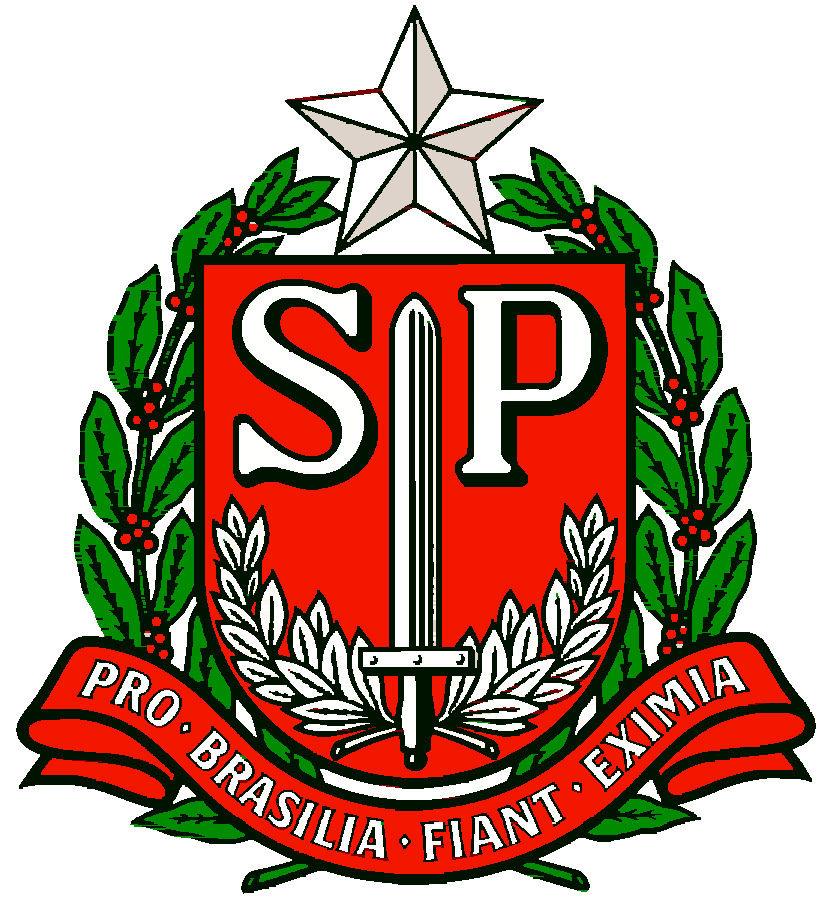 GOVERNO  DO  ESTADO  DE  SÃO PAULOSECRETARIA DE ESTADO DA EDUCAÇÃODIRETORIA DE ENSINO REGIÃO LESTE – 3End: Rua Isabel Urbina nº 200 Cohab José Bonifácio – CEP: 08253-210São Paulo –S.P. – Fone: 2217-9181